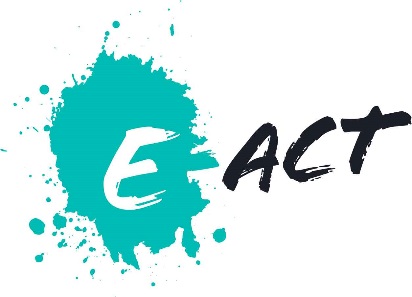 JOB DESCRIPTIONE-ACT is committed to safeguarding and promoting the welfare of children and young people and expects all staff and volunteers to share this commitment.This post is subject to an Enhanced DBS Disclosure.How to apply.  To apply for the role, please email your Application Form and Equal Opportunities Form to recruitmentdaventry@e-act.org.uk Junior Science TechnicianJunior Science TechnicianScale/SalarySCP 7HoursFull-time – 40weeksSectionScience Department LocationResponsible toSenior Science TechnicianMain Core Duties:Specific responsibilities will include:Specific responsibilities will include:To work as part of the team in order to provide a high level technical support service within the Academy’s Science department.Maintain stock levels ordering equipment / consumable goods or notifying line manager as appropriateMaintenance of stock records and indexing of goods and materialsTo assist with the operation, maintenance and development of administrative procedures relating to technical duties.To ensure the provision of general support where appropriate to the staff of the Academy.Issue and receive goods/materials.Issue and receive equipment maintaining booking system, checking goods both in and out.Minor repairs, maintenance and modifications to equipment, making arrangements for major repairs to be carried out as necessary.Ensure a preventative maintenance programme is adhered to so helping to maintain safe working practices and conditions.Prepare materials and equipment to support various activities for the individual schemes of work.Set up equipment in rooms for demonstration purposes as requiredAdapt to the changing demands of the Academy curriculumPrepare standard materials and equipment, chemical solutions and other learning resources and advise on the operation and techniqueTo have a good understanding of I.C.T and its use within the Science departmentTo undertake recognised training as necessary in accordance with a planned programme of development.To ensure a healthy and safe working environment and compliance with healthy and safe working practices.Keep work places, store areas clean and tidy.Assist with distribution of goods and equipmentEnsure that equipment / apparatus is kept clean and in good condition.To undertake any other duties as may be determined after negotiation between management, the post holder and appropriate Trade Unions and commensurate with the grade for the post.Whilst every effort has been made to explain the main duties and responsibilities of the post, each individual task undertaken may not be identified.Employees will be expected to comply with any reasonable request from a manager to undertake work of a similar level that is not specified in this job description.